NGA Women’s World Day Bodybuilding Championships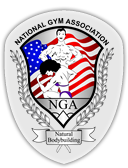 Saturday, March 7th, 2015PRO ENTRY FORMFirst Name: _________________________________	Last Name:_______________________________Email: ______________________________________	Phone #: _________________________________Address 1: ___________________________________	Address 2: _______________________________City: _____________________	State: _____________Post Code: ___________Birth date: ____________Height: ________	Weight:  ____________Shirt size: ______Entry fee is $100.  Cross-overs allowed for $65.  No late fee except for Check-in registration 3/6/15 or day of show: cost is $150 and $100 late fee cross-overs.PRO Divisions/Classes:  Select your appropriate box(es).Open						Master’s				⬜Bikini Open					⬜Master’s Bikini 35+⬜Figure Open					⬜ Master’s Figure 35+⬜Bodybuilding Open				⬜Physique Open					PAYMENT METHOD: Check which applies to you.⬜PayPal online through www.mandmxtreme.net using the email makroberts@comcast.net⬜Check (made out to mandmxtreme) Send to address: Darryl Reynolds 12505 Ventura Lane             Fredericksburg, Va. 22407⬜Online using SQUARE through mkt.com/mandmxtreme✓A "crossover" is entering more than one division. For example, someone may enter the Figure Novice division, if eligible, and also elect to crossover into the Figure Open division and compete in it as well. Crossovers between the Figure, Bikini and Women’s Bodybuilding categories are not permitted. Crossovers between Men’s Physique and Bodybuilding are not permitted. Crossovers between Women's Physique and Bodybuilding are permitted.****Please note: Cash Prizes for Pro up to $2000.  Pro Classes for Master’s will only be offered if five entrants are in show minimum for the class.  If five master pro are not entered, those who have already entered will be given refund.In consideration of you accepting this entry, I hereby, intending to be legally bound for myself, my heirs, my executors, and administrators, agree to waive and release any and all rights and claims for damages arising from the above described contest. The waiver and release extends to the National Gym Association, m&mXtreme, Medina Roberts, Chancellor High and/or staff, and officials connected with the above described contest.SIGNATURE_________________________________________ DATE_________________